a) Draw and label an animal cellb)Label a plant cell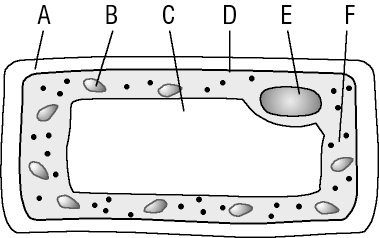 b)Label a plant cellC) what is the function of:NucleusCell membraneCell wallCytoplasmChloroplastsVacuoleMitochondria 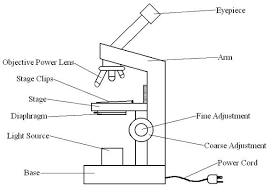 e)  magnificationeyepiece lens x  objective lens = magnificationRules of drawing from a microscope slide:List specialised cellsi.                                  ii.                                    iii.e)  magnificationeyepiece lens x  objective lens = magnificationRules of drawing from a microscope slide:List specialised cellsi.                                  ii.                                    iii.Label inside a plant leaf: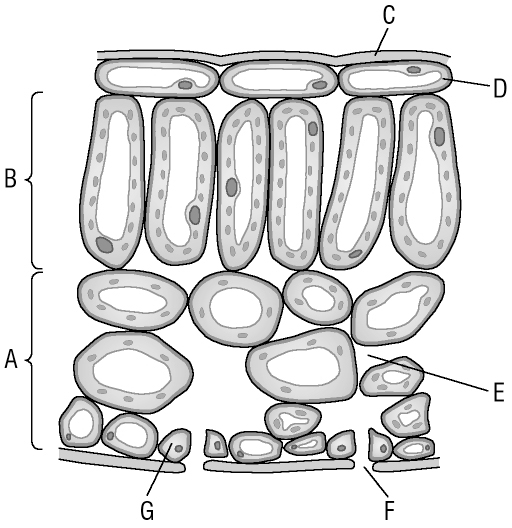 g) Diffusion How can we change the rate of diffusion?How do we model diffusion in the lab?h) Osmosis Active transporth) Osmosis Active transporti) Enzymes – definition- effect of temperature and pH-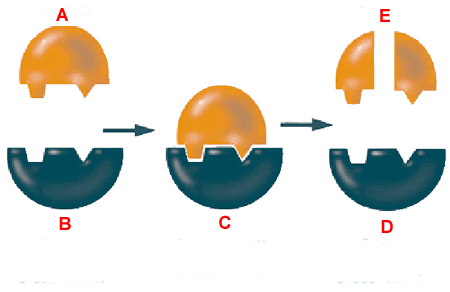 Specified Practical: best temperature to wash clothes